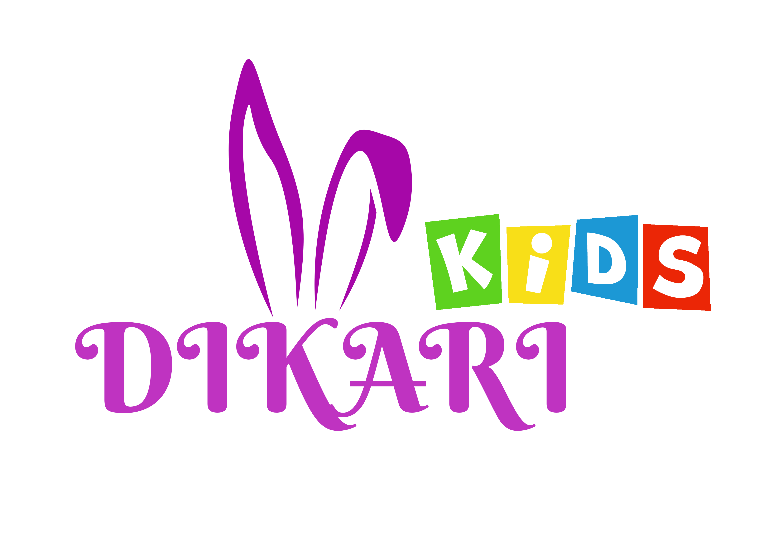 Adresa pre vrátenie:                                                                   Dikari group s.r.o.                                                                  Sokolovská 60                                                      360 05 Karlovy VaryFormulár na odstúpenie od zmluvy do 14 dníČíslo objednávky: ...............................................Dátum objednávky: ............................................ Číslo faktúry: ......................................................Meno a priezvisko: ........................................................................................................................................................... Adresa: ..............................................................................................................................................................................Telefón: ................................................................Email: ..................................................................Týmto Vás žiadam o vrátenie peňazí na bankový účet: (vrátenie peňazí je možné výlučne na účet zákazníka)Číslo účtu: ……………………………………………………………………………………………………………Dôvod vrátenia:…………………………………………………………………………………………..Na základe ust. § 1829 ods. 1 v spojení s ust. § 1818 zákona č. 89/2012 Zb. Občianskeho zákonníka, využívam svojho zákonného práva a odstupujem od kúpnej zmluvy uzatvorenej prostredníctvom internetu, ktorá sa týka uvedeného tovaru, ktorý Vám s týmto listom posielam späť, a zároveň Vás žiadam o uhradenie kúpnej ceny za tovar na môj bankový účet najneskôr do 14 dní od doručenia tohto odstúpenia od zmluvy.Prehlasujem, že tovar vraciam v nepoškodenom stave, v pôvodnom obale vrátane originálnych visačiek.V…………………………… dňa……………………….           …………………………………………..
                                                                                                                               (čitateľný podpis zákazníka)